基本信息基本信息 更新时间：2024-05-13 11:06  更新时间：2024-05-13 11:06  更新时间：2024-05-13 11:06  更新时间：2024-05-13 11:06 姓    名姓    名N0166875N0166875年    龄29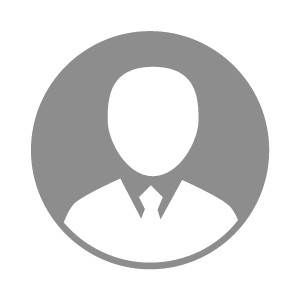 电    话电    话下载后可见下载后可见毕业院校安徽农业大学邮    箱邮    箱下载后可见下载后可见学    历本科住    址住    址河南省信阳市浉河区河南省信阳市浉河区期望月薪5000-10000求职意向求职意向实验员,门诊化验,动物疫病检验检疫实验员,门诊化验,动物疫病检验检疫实验员,门诊化验,动物疫病检验检疫实验员,门诊化验,动物疫病检验检疫期望地区期望地区不限不限不限不限教育经历教育经历就读学校：安徽农业大学 就读学校：安徽农业大学 就读学校：安徽农业大学 就读学校：安徽农业大学 就读学校：安徽农业大学 就读学校：安徽农业大学 就读学校：安徽农业大学 工作经历工作经历工作单位：唐人神集团 工作单位：唐人神集团 工作单位：唐人神集团 工作单位：唐人神集团 工作单位：唐人神集团 工作单位：唐人神集团 工作单位：唐人神集团 自我评价自我评价性格开朗，有耐心，工作认真，检测工作中主要为抗体检测部分性格开朗，有耐心，工作认真，检测工作中主要为抗体检测部分性格开朗，有耐心，工作认真，检测工作中主要为抗体检测部分性格开朗，有耐心，工作认真，检测工作中主要为抗体检测部分性格开朗，有耐心，工作认真，检测工作中主要为抗体检测部分性格开朗，有耐心，工作认真，检测工作中主要为抗体检测部分性格开朗，有耐心，工作认真，检测工作中主要为抗体检测部分其他特长其他特长